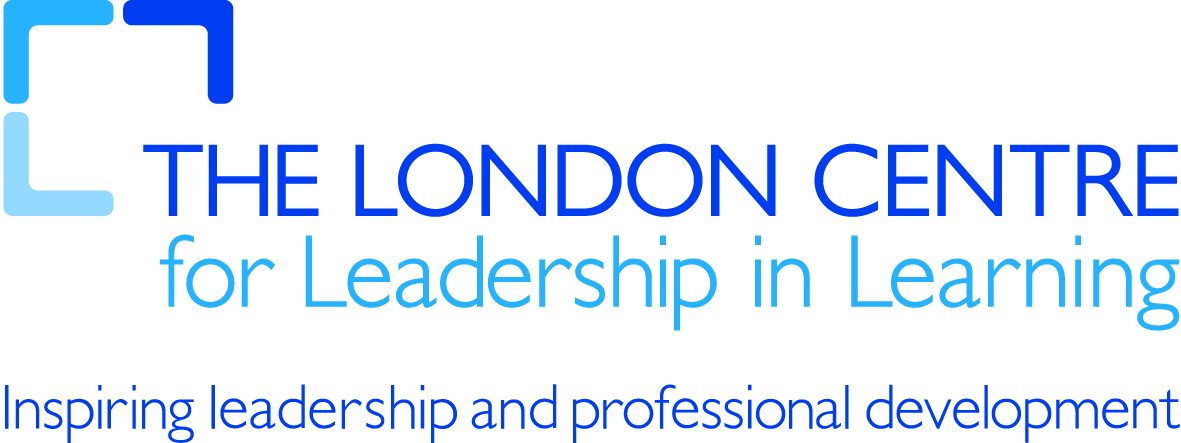 Classroom activities ideasWhat type of tool could be used?Take a look at the classroom activity ideas below and consider which types of internet-based tools might be used.  Think about it and discuss with your neighbour.  As a piece of homework, you want each student to find recent examples of natural disasters around the globe and share them in some way.  What the class gather can then be used in the class to kick start a discussion.For this discussion you want to use a tool to record the key discussion points and make sense of it in some way.You divide the class into groups and ask them to represent a real disaster/historical event in an online tool or tools which they will use as part of a presentation to the rest of the class next week.  You assign a different one for each group.  Which tool(s) would you suggest they use for each?Group 1 – The Japanese TsunamiGroup 2 – World War 1Group 3 – The Great DepressionGroup 4 – The story of the invention of the first band aidAfter you have discussed these, start thinking and discussing your own contexts and the potential use of internet-based tools.